II Zestaw Zagadek – październik 2018 r.NARZĘDZIA, PRZYBORY, APARATY  W SALONIE FRYZJERSKIM(mgr M. Kowalczyk, mgr  I. Pilarczyk – nauczycielki przedmiotów zawodowych)-------------------------------------------------------------------------------------------------------------------------Na podstawie przedstawionych poniżej narzędzi określ ich nazwy oraz sposób wykorzystania w salonie fryzjerskim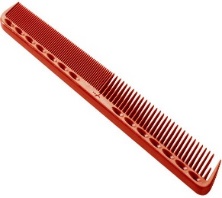 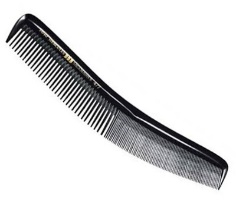 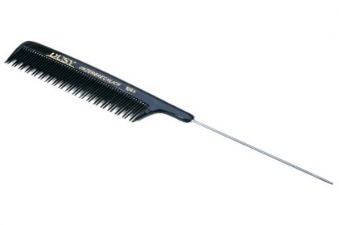 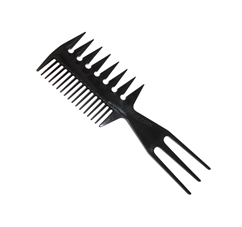 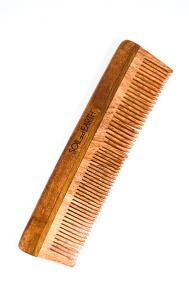 a/                                      b/                        c/                                  d/                                    e/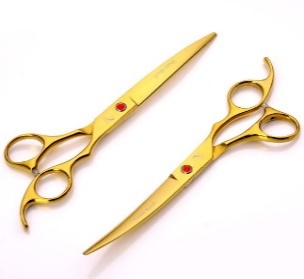 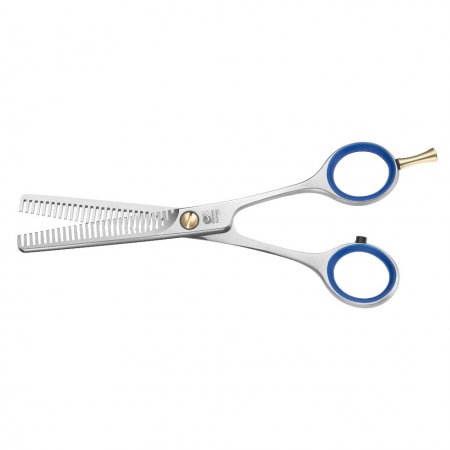 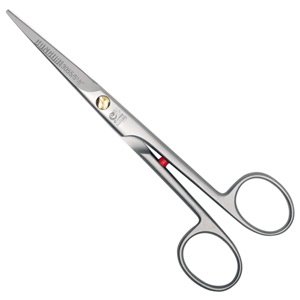 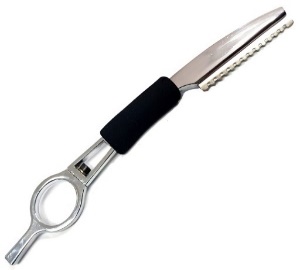 f/                                                 g/                                                      h/                                                                i/Wymień imię i nazwisko osoby która po raz pierwszy jako narzędzia do strzyżenia włosów użyła brzytwy. W którym roku miało miejsce to wydarzenie?Na podstawie przedstawionych poniżej przyborów określ ich nazwy oraz sposób wykorzystania 
w salonie fryzjerskim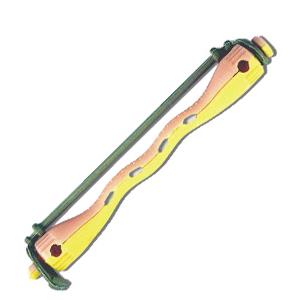 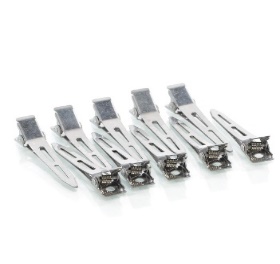 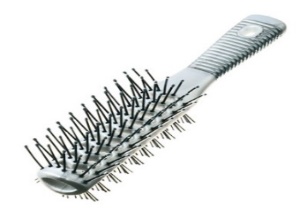 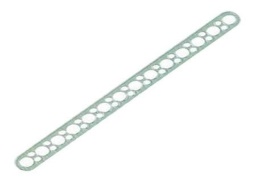             a/                                           b/                                      c/                                   d/  Na podstawie przedstawionych poniżej rysunków wskaż aparaty wielofunkcyjne 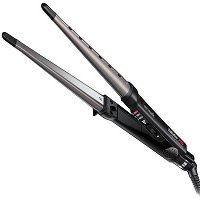 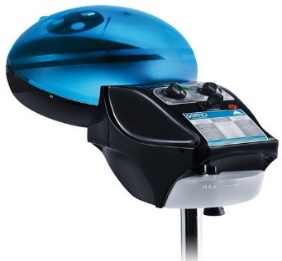 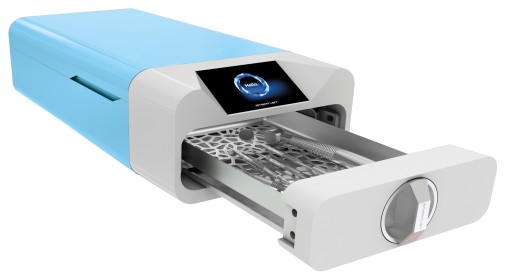 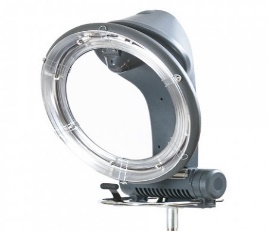 a/                                                                   b/                                         c/                                       d/